Matching Bank of America's Strategic Initiatives: An Organizational Analysis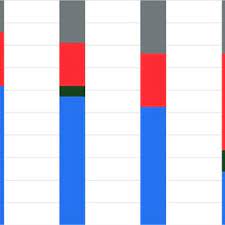 Bank of America: In the dynamic and competitive landscape of the modern business world, organizations must continuously align their internal components with their tactical initiatives to ensure sustainable growth and success. The Bank of America, one of the largest and most prominent financial institutions globally, is a compelling case study. This essay explores how Bank of America aligns its organizational components with its strategic initiatives, elucidating the four vital organizational components and their correlation to the firm's strategic programs.Bank of America: A Glimpse into the Organization's Strategic Initiativeshttps://youtu.be/RIQEkCiQfUU?si=5iQKns72JYcTEKRdBank of America is a financial institution that operates on a global scale, offering a wide array of services ranging from retail banking, wealth management, and investment banking to corporate and commercial banking. The firm's strategic initiatives encompass an intricate web of goals, visions, and plans designed to propel the organization forward while ensuring a competitive edge.The Four Organizational Components: A Comprehensive OverviewTo comprehend how the Bank of America aligns its organizational components with strategic initiatives, dissecting and analyzing these components in detail is essential. The four critical organizational components are culture, structure, technology, and human resources.Organizational Culture:Organizational culture encompasses the shared values, beliefs, norms, and behaviors that shape the employees' attitudes and actions. The Bank of America places a significant emphasis on fostering a culture that promotes integrity, diversity, and collaboration. These cultural aspects directly align with the firm's strategic initiatives of building trust, cultivating innovation, and expanding its global reach.By nurturing a culture that values ethical conduct and inclusivity, Bank of America reinforces its brand image and ensures that its employees align with its strategic vision. This cultural alignment is pivotal in enhancing customer relationships, attracting top talent, and sustaining the bank's long-term growth.Organizational Structure:The structure of an organization delineates the hierarchy, roles, and relationships that define its internal operations. The Bank of America's organizational structure is designed to cater to the diverse services it provides, ensuring efficient communication, decision-making, and resource allocation. The firm's retail banking, investment banking, and wealth management units are organized in a manner that optimally supports their respective strategic goals.For illustration, the structure enables the bank to allocate resources efficiently to its retail banking operations, catering to the needs of individual customers while instantaneously empowering its investment banking division to engage in multifaceted financial transactions on a global scale. This alignment with strategic initiatives ensures that each division can focus on its goals while contributing to its overall success.Organizational Technology:Technology is instrumental in shaping an organization's strategic initiatives in the contemporary business landscape. The Bank of America acknowledges this by heavily investing in technological advancements that enhance customer experiences, streamline operations, and ensure data security.The bank's strategic initiatives, such as digital transformation and innovation in financial technology, correlate directly with its technological investments. By developing user-friendly mobile applications, implementing efficient back-end systems, and fortifying cybersecurity measures, Bank of America aligns its technological capabilities with its strategic goals, enabling it to stay ahead in a rapidly evolving industry.Human Resources:Human resources encompass the employees and their capabilities within an organization. The Bank of America recognizes that its workforce is a valuable asset that drives its success. The bank focuses on talent acquisition, development, and retention to align its human resources with strategic initiatives.The bank hires individuals with the skills and mindset to contribute to its strategic programs through targeted recruitment processes. Furthermore, Bank of America invests in continuous training and development programs that equip its employees with the knowledge and tools to excel in their roles and drive innovation.Aligning Organizational Components with Strategic Programs at Bank of America:The Bank of America's success in matching its organizational components with strategic initiatives is evident through several examples. One of its strategic programs involves environmental sustainability and corporate responsibility. The bank's organizational culture, which emphasizes responsible practices, aligns with this program by promoting green initiatives and supporting community development projects.Furthermore, the bank's organizational structure facilitates its commitment to diversity and enclosure. Through establishing resource groups for numerous demographics and implementing comprehensive policies, Bank of America ensures that its workforce reflects the diverse communities it serves.Human resources also contribute to the alignment. The bank's focus on talent development and training programs ensures its employees have the skills to navigate the ever-changing financial landscape. This directly supports the bank's strategy of staying competitive through innovation and adaptability.Technological alignment is evident in the bank's digital transformation initiatives. By introducing innovative digital banking solutions and enhancing cybersecurity protocols, Bank of America aligns its technological capabilities with its strategic goal of providing seamless and secure financial services in an increasingly digital world.Conclusion:In conclusion, the Bank of America is a compelling case study in effectively aligning its organizational components with its strategic initiatives. The interplay between organizational structure, culture, human resources, and technology creates a holistic framework that propels the bank toward achieving its long-term goals. Through a culture of integrity and innovation, a well-structured hierarchy, a skilled and diverse workforce, and cutting-edge technological capabilities, the Bank of America matches and amplifies the impact of its strategic initiatives. This alignment fuels the bank’s success and sets an exemplary standard for other organizations aiming to synchronize their internal components with their strategic aspirations.Referencesadmin (2023). Bank of America (BoA) SWOT Analysis. [online] The Strategy Story. Available at: https://thestrategystory.com/blog/bank-of-america-boa-swot-analysis/.Record Society. (2019). Bank of America SWOT Analysis (Internal & External Strategic Factors) - Rancord Society. [online] Available at: https://www.rancord.org/bank-of-america-swot-analysis-internal-external-strategic-factors.